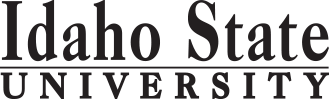                                                                                                                                                                                                 Form Revised 1.24.2018Course Subject and TitleCr. Min. Grade*GE, UU or UM**Sem. OfferedPrerequisiteCo RequisiteSemester OneSemester OneSemester OneSemester OneSemester OneSemester OneSemester OneGE Objective 1: ENGL 1101 3C-GEAppropriate placement scoreCHEM 1111 & Lab General Chemistry5F,S,SuMATH 1143 or 1147CHEM 1111LGE Objective 5: BIOL 1101 & Lab Biology I4GEMATH 1108(MATH 1108) BIOL 1101LGE Objective 4: 3GE                                                                                            Total15Semester TwoSemester TwoSemester TwoSemester TwoSemester TwoSemester TwoSemester TwoGE Objective 1: ENGL 1102 Critical Reading and Writing3C-GEENGL 1101 or equivalentGE Objective 2: COMM 1101 Principles of Speech3GECHEM 1112 & Lab General Chemistry II4F,S,SuCHEM 1111 & 1111LCHEM 1112LBIOL 1102 & Lab Biology II (optional) Prereq to BIOL 22350-4F,SBIOL 1101BIOL 1102L                                                                                            Total10-14Semester ThreeSemester ThreeSemester ThreeSemester ThreeSemester ThreeSemester ThreeSemester ThreeGE Objective 5: PHYS 1111 General Physics3GEFMATH 1143 or 1147BIOL 3301 & Lab  Anatomy and Physiology4UMF,SBIOL 1101BIOL 3301LGE Objective 6: ECON 2201 or 22023GEGE Objective 3: MATH 1153 Introduction to Statistics 3GEMATH 1108                                                                                             Total13Semester FourSemester FourSemester FourSemester FourSemester FourSemester FourSemester FourBIOL 3302 & Lab Anatomy and Physiology 4UMF,SBIOL 1101BIOL 3302LMATH 1160  Applied Calculus3F,S,SuMATH 1143 or 1147GE Objective 7 or 8:3GEGE Objective 6:3GE                                                                                             Total13Semester FiveSemester FiveSemester FiveSemester FiveSemester FiveSemester FiveSemester FiveCHEM 3301/3303 Organic Chemistry4UMFCHEM 1112 & 1112LCHEM 3303GE Objective 9:3GEEither BIOL 2221 Intro to Microbiology and lab(OR       BIOL 2235 Intro General Microbiology and lab)4F,SBIOL 1101 and CHEM 1112BIOL 1101 and 1102 and CHEM 1112BIOL 2221LBIOL 2235LFree Electives1                                                                                              Total12Semester SixSemester SixSemester SixSemester SixSemester SixSemester SixSemester SixCHEM 3302/3304 Organic Chemistry II4UMSCHEM 3301CHEM 3304BIOL 4432 Biochemistry3UMF,SBIOL 1101 and CHEM 3301GE Objective 4:3GEFree Electives1                                                                                              Total11Semester SevenSemester SevenSemester SevenSemester SevenSemester SevenSemester SevenSemester Seven                                                                                             Total                                        Semester Eight   Semester Eight   Semester Eight   Semester Eight   Semester Eight   Semester Eight   Semester Eight                                                                                                Total                                              *GE=General Education Objective, UU=Upper Division University, UM= Upper Division Major**See Course Schedule section of Course Policies page in the e-catalog (or input F, S, Su, etc.) *GE=General Education Objective, UU=Upper Division University, UM= Upper Division Major**See Course Schedule section of Course Policies page in the e-catalog (or input F, S, Su, etc.) *GE=General Education Objective, UU=Upper Division University, UM= Upper Division Major**See Course Schedule section of Course Policies page in the e-catalog (or input F, S, Su, etc.) *GE=General Education Objective, UU=Upper Division University, UM= Upper Division Major**See Course Schedule section of Course Policies page in the e-catalog (or input F, S, Su, etc.) *GE=General Education Objective, UU=Upper Division University, UM= Upper Division Major**See Course Schedule section of Course Policies page in the e-catalog (or input F, S, Su, etc.) *GE=General Education Objective, UU=Upper Division University, UM= Upper Division Major**See Course Schedule section of Course Policies page in the e-catalog (or input F, S, Su, etc.) *GE=General Education Objective, UU=Upper Division University, UM= Upper Division Major**See Course Schedule section of Course Policies page in the e-catalog (or input F, S, Su, etc.) 2018-2019 Major RequirementsCRGENERAL EDUCATION OBJECTIVESSatisfy Objectives 1,2,3,4,5,6 (7 or 8) and 9GENERAL EDUCATION OBJECTIVESSatisfy Objectives 1,2,3,4,5,6 (7 or 8) and 9GENERAL EDUCATION OBJECTIVESSatisfy Objectives 1,2,3,4,5,6 (7 or 8) and 9GENERAL EDUCATION OBJECTIVESSatisfy Objectives 1,2,3,4,5,6 (7 or 8) and 9GENERAL EDUCATION OBJECTIVESSatisfy Objectives 1,2,3,4,5,6 (7 or 8) and 9GENERAL EDUCATION OBJECTIVESSatisfy Objectives 1,2,3,4,5,6 (7 or 8) and 936  cr. minMAJOR REQUIREMENTS1. Written English  (6 cr. min)                                ENGL 11011. Written English  (6 cr. min)                                ENGL 11011. Written English  (6 cr. min)                                ENGL 11011. Written English  (6 cr. min)                                ENGL 11011. Written English  (6 cr. min)                                ENGL 11011. Written English  (6 cr. min)                                ENGL 11013Pre-Pharmacy Courses35-39                                                                                    ENGL 1102                                                                                    ENGL 1102                                                                                    ENGL 1102                                                                                    ENGL 1102                                                                                    ENGL 1102                                                                                    ENGL 11023BIOL 1101 and 1101L Biology I and lab               (4 cr. counted in Gen. Ed) BIOL 1101 and 1101L Biology I and lab               (4 cr. counted in Gen. Ed) 2. Spoken English   (3 cr. min)                               COMM 11012. Spoken English   (3 cr. min)                               COMM 11012. Spoken English   (3 cr. min)                               COMM 11012. Spoken English   (3 cr. min)                               COMM 11012. Spoken English   (3 cr. min)                               COMM 11012. Spoken English   (3 cr. min)                               COMM 110133. Mathematics      (3 cr. min)                               MATH 11533. Mathematics      (3 cr. min)                               MATH 11533. Mathematics      (3 cr. min)                               MATH 11533. Mathematics      (3 cr. min)                               MATH 11533. Mathematics      (3 cr. min)                               MATH 11533. Mathematics      (3 cr. min)                               MATH 11533Either BIOL 2221 and 2221L Intro to Microbiology (OR      BIOL 2235 and 2235L General Microbiology44. Humanities, Fine Arts, Foreign Lang.    (2 courses; 2 categories; 6 cr. min)4. Humanities, Fine Arts, Foreign Lang.    (2 courses; 2 categories; 6 cr. min)4. Humanities, Fine Arts, Foreign Lang.    (2 courses; 2 categories; 6 cr. min)4. Humanities, Fine Arts, Foreign Lang.    (2 courses; 2 categories; 6 cr. min)4. Humanities, Fine Arts, Foreign Lang.    (2 courses; 2 categories; 6 cr. min)4. Humanities, Fine Arts, Foreign Lang.    (2 courses; 2 categories; 6 cr. min)4. Humanities, Fine Arts, Foreign Lang.    (2 courses; 2 categories; 6 cr. min)AND   BIOL 1102 and 1102L Biology II and Lab )0-4BIOL 3301 and 3301L Anatomy and Physiology and Lab4BIOL 3302 and 3302L Anatomy and Physiology and Lab45. Natural Sciences         (2 lectures-different course prefixes, 1 lab; 7 cr. min)5. Natural Sciences         (2 lectures-different course prefixes, 1 lab; 7 cr. min)5. Natural Sciences         (2 lectures-different course prefixes, 1 lab; 7 cr. min)5. Natural Sciences         (2 lectures-different course prefixes, 1 lab; 7 cr. min)5. Natural Sciences         (2 lectures-different course prefixes, 1 lab; 7 cr. min)5. Natural Sciences         (2 lectures-different course prefixes, 1 lab; 7 cr. min)5. Natural Sciences         (2 lectures-different course prefixes, 1 lab; 7 cr. min)BIOL 4432 Biochemistry3BIOL 1101 and labBIOL 1101 and labBIOL 1101 and labBIOL 1101 and labBIOL 1101 and labBIOL 1101 and lab4CHEM 1111 and 1111L5PHYS 1111PHYS 1111PHYS 1111PHYS 1111PHYS 1111PHYS 11113CHEM 1112 and 1112L4CHEM 3301 and 3303 Organic Chemistry I and Lab   46. Behavioral and Social Science        (2 courses-different prefixes; 6 cr. min)6. Behavioral and Social Science        (2 courses-different prefixes; 6 cr. min)6. Behavioral and Social Science        (2 courses-different prefixes; 6 cr. min)6. Behavioral and Social Science        (2 courses-different prefixes; 6 cr. min)6. Behavioral and Social Science        (2 courses-different prefixes; 6 cr. min)6. Behavioral and Social Science        (2 courses-different prefixes; 6 cr. min)6. Behavioral and Social Science        (2 courses-different prefixes; 6 cr. min)CHEM 3302 and 3304 Organic Chemistry II and Lab4ECON 2201 or 2202ECON 2201 or 2202ECON 2201 or 2202ECON 2201 or 2202ECON 2201 or 2202ECON 2201 or 22023One Course from EITHER Objective 7 OR  8                    (1course;  3 cr. min)One Course from EITHER Objective 7 OR  8                    (1course;  3 cr. min)One Course from EITHER Objective 7 OR  8                    (1course;  3 cr. min)One Course from EITHER Objective 7 OR  8                    (1course;  3 cr. min)One Course from EITHER Objective 7 OR  8                    (1course;  3 cr. min)One Course from EITHER Objective 7 OR  8                    (1course;  3 cr. min)One Course from EITHER Objective 7 OR  8                    (1course;  3 cr. min)7. Critical Thinking7. Critical Thinking7. Critical Thinking7. Critical Thinking7. Critical Thinking7. Critical Thinking8. Information Literacy   8. Information Literacy   8. Information Literacy   8. Information Literacy   8. Information Literacy   8. Information Literacy   9. Cultural Diversity                                                             (1 course;  3 cr. min)9. Cultural Diversity                                                             (1 course;  3 cr. min)9. Cultural Diversity                                                             (1 course;  3 cr. min)9. Cultural Diversity                                                             (1 course;  3 cr. min)9. Cultural Diversity                                                             (1 course;  3 cr. min)9. Cultural Diversity                                                             (1 course;  3 cr. min)9. Cultural Diversity                                                             (1 course;  3 cr. min)General Education Elective to reach 36 cr. min.                        (if necessary)General Education Elective to reach 36 cr. min.                        (if necessary)General Education Elective to reach 36 cr. min.                        (if necessary)General Education Elective to reach 36 cr. min.                        (if necessary)General Education Elective to reach 36 cr. min.                        (if necessary)General Education Elective to reach 36 cr. min.                        (if necessary)General Education Elective to reach 36 cr. min.                        (if necessary)                                                                                                  Total GE                                                                                                  Total GE                                                                                                  Total GE                                                                                                  Total GE                                                                                                  Total GE                                                                                                  Total GE37Required Courses satisfying Gen Ed Requirements3Undergraduate Catalog and GE Objectives by Catalog Year Undergraduate Catalog and GE Objectives by Catalog Year Undergraduate Catalog and GE Objectives by Catalog Year Undergraduate Catalog and GE Objectives by Catalog Year Undergraduate Catalog and GE Objectives by Catalog Year Undergraduate Catalog and GE Objectives by Catalog Year Undergraduate Catalog and GE Objectives by Catalog Year COMM 1101 Principles of Speech                         (3 cr. counted in Gen Ed)COMM 1101 Principles of Speech                         (3 cr. counted in Gen Ed)Undergraduate Catalog and GE Objectives by Catalog Year Undergraduate Catalog and GE Objectives by Catalog Year Undergraduate Catalog and GE Objectives by Catalog Year Undergraduate Catalog and GE Objectives by Catalog Year Undergraduate Catalog and GE Objectives by Catalog Year Undergraduate Catalog and GE Objectives by Catalog Year Undergraduate Catalog and GE Objectives by Catalog Year Either ECON 2201 Principles or Macroeconomics Either ECON 2201 Principles or Macroeconomics or        ECON 2202 Microeconomics                      (3 cr. counted in Gen Ed)or        ECON 2202 Microeconomics                      (3 cr. counted in Gen Ed)ENGL 1101 English Composition or ENGL 1101P(3 cr. counted in Gen Ed) ENGL 1101 English Composition or ENGL 1101P(3 cr. counted in Gen Ed) ENGL 1102 Critical Reading and Writing              (3 cr. counted in Gen Ed)ENGL 1102 Critical Reading and Writing              (3 cr. counted in Gen Ed)MAP Credit SummaryMAP Credit SummaryMAP Credit SummaryMAP Credit SummaryMAP Credit SummaryCRCRMATH 1153 Introduction to Statistics                  (3 cr. counted in Gen Ed)MATH 1153 Introduction to Statistics                  (3 cr. counted in Gen Ed)Major Major Major Major Major 35-3935-39MATH 1160 Applied Calculus       3General Education General Education General Education General Education General Education 3737PHYS 1111 General Physics                                    (3 cr. counted in Gen Ed)      PHYS 1111 General Physics                                    (3 cr. counted in Gen Ed)      Free Electives Free Electives Free Electives Free Electives Free Electives 22(Recommended PHYS 1112 General Physics II  3 credits)                                                                                     TOTAL                                                                                     TOTAL                                                                                     TOTAL                                                                                     TOTAL                                                                                     TOTAL74-7874-78Graduation Requirement Minimum Credit ChecklistGraduation Requirement Minimum Credit ChecklistGraduation Requirement Minimum Credit ChecklistConfirmedConfirmedConfirmedConfirmedMinimum 36 cr. General Education Objectives (15 cr. AAS)Minimum 36 cr. General Education Objectives (15 cr. AAS)Minimum 36 cr. General Education Objectives (15 cr. AAS)Minimum 16 cr. Upper Division in Major (0 cr.  Associate)Minimum 16 cr. Upper Division in Major (0 cr.  Associate)Minimum 16 cr. Upper Division in Major (0 cr.  Associate)Minimum 36 cr. Upper Division Overall (0 cr.  Associate)Minimum 36 cr. Upper Division Overall (0 cr.  Associate)Minimum 36 cr. Upper Division Overall (0 cr.  Associate)Minimum of 120 cr. Total (60 cr. Associate)Minimum of 120 cr. Total (60 cr. Associate)Minimum of 120 cr. Total (60 cr. Associate)Advising NotesAdvising NotesMAP Completion Status (for internal use only)MAP Completion Status (for internal use only)MAP Completion Status (for internal use only)MAP Completion Status (for internal use only)MAP Completion Status (for internal use only)MAP Completion Status (for internal use only)MAP Completion Status (for internal use only)DateDateDateDateDateDateContact a Pharmacy Advisor for detailed information (208) 282-4597.Contact a Pharmacy Advisor for detailed information (208) 282-4597.Department: 4.26.2018 ct4.26.2018 ct4.26.2018 ct4.26.2018 ct4.26.2018 ct4.26.2018 ctCAA or COT:4.26.2018 jh4.26.2018 jh4.26.2018 jh4.26.2018 jh4.26.2018 jh4.26.2018 jhRegistrar: 